Newton Poppleford and Harpford Neighbourhood Plan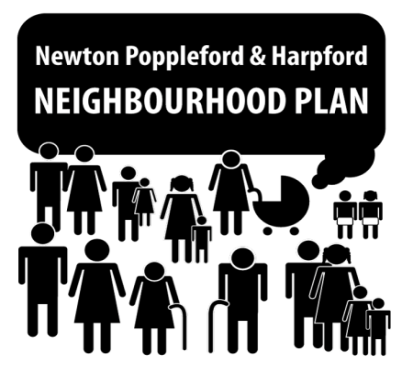 Meeting Agenda – 16th November, 2015, 8pm Cannon Inn, Newton PopplefordWelcome and ApologiesMinutes of last meeting: Appendix 1 Action Points from previous meetings:Emma to meet with Gill to update the Project Plan Emma to draft a public engagement and consultation strategy Consolidate bullet points from the public consultations into one document for circulation to businesses (Emma)Employment and Services - Draw out key themes (Gill and others?)Format questions from all themes into one Word document: agreed that questions may have  a yes/no/maybe format (Emma)Add photos of house styles to questionnaire (Emma and others?)Summary of Employment & Services theme public consultation commentsReview of questionnaire items so farHousing ThemeHealth & Wellbeing ThemeEnvironment, Sport and Leisure ThemeTraffic & Transport ThemeAOB and date of next meetingUpdate on school involvement in the Neighbourhood Plan (Judy)Plan of action for engaging with businesses and landowners (Val)Agreement of date of next meeting (all)Appendix 1: Minutes of meeting held on 9th November 2015Newton Poppleford and Harpford Neighbourhood PlanMeeting : 9th November 2015, 8pm Cannon Inn, Newton PopplefordPresent: Emma Taylor (Chairman), Gill Cameron-Webb,  Val Ranger, Lorna Dalton, Apologies: Anita Kemp, Marilyn Ashmead-Craig, Matt Coppell, Judy Cullip, Chris Ashmead CraigMinutes Minutes of meeting previous meeting – carry over to next week’s meetingPurpose of meetingArrangements for the Funday on Sunday 27th September had taken precedence in the previous couple of meetings so this informal meeting was called to recap and discuss action points to progress the Neighbourhood Plan. Action Points:Consolidate bullet points from the public consultations into one document for circulation to businessesEmployment and Services - Draw out key themesFormat questions from all themes into one Word documentAdd photos of house styles to questionnairesQuestions to have Yes/No/Maybe optionsFor later consultation - Landowners/Farmers, SHLAADate of next full meeting:  Monday 16th November 2015 @ 8.00 PM, The Cannon